28.10.2020Г. № 4-43-1 ДСПРОССИЙСКАЯ ФЕДЕРАЦИЯИРКУТСКАЯ ОБЛАСТЬИРКУТСКИЙ РАЙОНГОРОХОВСКОЕ МУНИЦИПАЛЬНОЕ ОБРАЗОВАНИЕДУМАРЕШЕНИЕО ВНЕСЕНИИ ИЗМЕНЕНИЙ В УСТАВ ГОРОХОВСКОГО МУНИЦИПАЛЬНОГО ОБРАЗОВАНИЯВ соответствии со ст. 7, 35, 44 Федерального закона от 06.10.2003 № 131-ФЗ «Об общих принципах организации местного самоуправления в Российской Федерации», ст.ст.24,41 Устава Гороховского муниципального образования, Дума Гороховского муниципального образованияРЕШИЛА:  1. Внести в Устав Гороховского муниципального образования следующие изменения:  1.1. часть 1 статьи 1 дополнить предложением «Сокращенное наименование - Гороховское муниципальное образование.»; 1.2. часть 1 статьи 1 дополнить абзацем следующего содержания: «Сокращенное наименование может использоваться наравне с наименованием муниципального образования в официальных символах муниципального образования, наименованиях органов местного самоуправления, выборных и иных должностных лиц местного самоуправления, а также в других случаях.»;   1.3. пункты 1, 2, 3 части 1 статьи 22 изложить в следующей редакции: «1) Дума Гороховского сельского поселения Иркутского муниципального района Иркутской области — Дума сельского поселения, именуемая в настоящем Уставе как Дума Поселения;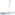  2) Глава Гороховского сельского поселения Иркутского муниципального района Иркутской области — Глава сельского поселения, именуемый в настоящем Уставе как Глава Поселения; З) Администрация Гороховского сельского поселения Иркутского муниципального района Иркутской области (исполнительно-распорядительный орган муниципального образования) — администрация сельского поселения, именуемая в настоящем Уставе как администрация Поселения.»2. Установить, что настоящее решение вступает в силу после государственной регистрации и официального опубликования в установленном порядке. 3. Поручить Главе Гороховского муниципального образования  обеспечить государственную регистрацию внесенных изменений в Устав Гороховского муниципального образования, в соответствии с законодательством. 4. В порядке, установленном Федеральным законом от 21.07.2005 г. № 97-ФЗ «О государственной регистрации Уставов муниципальных образований», предоставить муниципальный правовой акт о внесении изменений в Устав Гороховского муниципального образования для государственной регистрации в Управление Министерства юстиции Российской Федерации по Иркутской области в течение 15 дней и официального опубликования (обнародования) на портале Минюста России «Нормативные правовые акты в Российской Федерации» (http://pravo-minjust.ru, http://право-минюст.рф).Глава Гороховского муниципального образования                                                               М.Б. Пахалуев